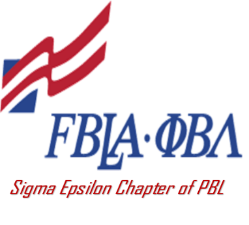 Please Print 

Name 							Major					# Current Semester Hours  		  	Freshman □	  Sophomore □Home Address											City						State			Zip				Phone  			(Home)			(Work) 			(Cell)E-Mail Address											
FBLA Member Last School Year:		□ YES			□ NOComplete this form. Pay annual membership dues of $20.00 in the SouthArk Bookstore.  Remember if you have scholarships or grants, the Bookstore will take your dues out of your financial aid. 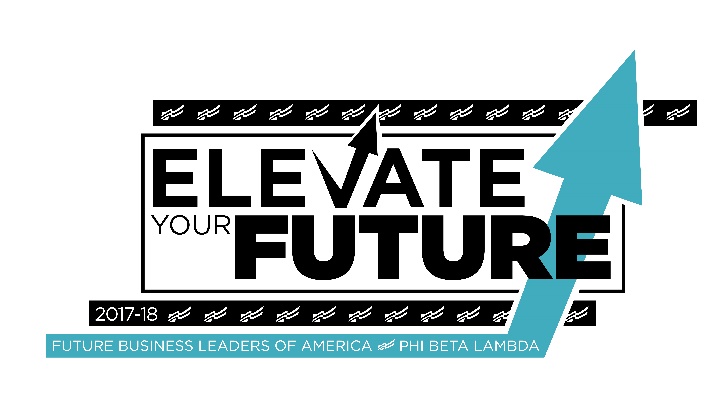 Recruited by:						